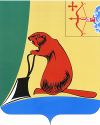 О внесении изменений в Устав муниципального образованияТужинский муниципальный район	В соответствии с Федеральным законом от 06.10.2003 № 131-ФЗ «Об общих принципах организации местного самоуправления в Российской Федерации» районная Дума РЕШИЛА:	1. Внести в Устав муниципального образования Тужинский муниципальный район, принятый решением Тужинской районной Думы от 27.06.2005 № 23/257 (с изменениями от 09.08.2005 № 25/279, от 26.03.2007 № 15/142, от 23.11.2007 № 20/180, от 25.01.2008 № 24/207, от 10.11.2008 № 34/270, от 28.01.2009 № 38/303, от 28.01.2009 № 38/304, от 24.07.2009 № 42/347, от 23.12.2009 № 49/389, от 24.03.2010 № 52/412, от 18.06.2010 № 54/449, от 19.11.2010 № 60/488, от 14.10.2011 № 10/52, 28.11.2011 № 12/68) (далее – Устав), следующие изменения:	1.1. В части 1 статьи 8 Устава:	а) дополнить пунктами 8.1, 8.2, 36 следующего содержания:    	«8.1) предоставление помещения для работы на обслуживаемом административном участке муниципального района сотруднику, замещающему должность участкового уполномоченного полиции;    	8.2) до 1 января 2017 года предоставление сотруднику, замещающему должность участкового уполномоченного полиции, и членам его семьи  жилого помещения на период выполнения сотрудником обязанностей по указанной должности;	36) осуществление мер по противодействию коррупции в границах муниципального района.»;	б) пункт12 изложить в следующей редакции:«12) создание условий для оказания медицинской помощи населению на территории муниципального района (за исключением территорий поселений, включенных в утвержденный Правительством Российской Федерации перечень территорий, население которых обеспечивается медицинской помощью в медицинских учреждениях, подведомственных федеральному органу исполнительной власти, осуществляющему функции по медико-санитарному обеспечению населения отдельных территорий) в соответствии с территориальной программой государственных гарантий оказания гражданам Российской Федерации бесплатной медицинской помощи;».1.2. В части 1 статьи 8.1 Устава:а) пункт 6 исключить;б) дополнить пунктом 8 следующего содержания:«8) оказание поддержки общественным наблюдательным комиссиям, осуществляющим общественный контроль за обеспечением прав человека и содействие лицам, находящимся в местах принудительного содержания;».1.3. Дополнить статью 23 Устава частью 7 следующего содержания:«7. Депутат должен соблюдать ограничения и запреты и исполнять обязанности, которые установлены Федеральным законом от 25 декабря 2008 года N 273-ФЗ  "О  противодействии коррупции" и другими федеральными законами.».1.4. Дополнить статью 28 Устава частью 13 следующего содержания:«13. Глава района должен соблюдать ограничения и запреты и исполнять обязанности, которые установлены Федеральным законом от 25 декабря 2008 года N 273-ФЗ "О противодействии коррупции" и другими федеральными законами.».1.5. В части 5 статьи 32 Устава:а) дополнить пунктами 10.1, 10.2, 11.1 следующего содержания:«10.1) предоставление помещения для работы на обслуживаемом административном участке муниципального района сотруднику, замещающему должность участкового уполномоченного полиции;10.2) до 1 января 2017 года предоставление сотруднику, замещающему должность участкового уполномоченного полиции, и членам его семьи  жилого помещения на период выполнения сотрудником обязанностей по указанной должности;11.1) осуществление мер по противодействию коррупции в границах муниципального района.»;б) пункт 14 изложить в следующей редакции:«14) создание условий для оказания медицинской помощи населению на территории муниципального района (за исключением территорий поселений, включенных в утвержденный Правительством Российской Федерации перечень территорий, население которых обеспечивается медицинской помощью в медицинских учреждениях, подведомственных федеральному органу исполнительной власти, осуществляющему функции по медико-санитарному обеспечению населения отдельных территорий) в соответствии с территориальной программой государственных гарантий оказания гражданам Российской Федерации бесплатной медицинской помощи;»;в) пункт 39 изложить в следующей редакции:«39) осуществление на основании соглашений части полномочий администраций поселений, входящих в состав района по решению вопросов местного значения за счет межбюджетных трансфертов, предоставляемых из бюджетов этих поселений в бюджет муниципального района в соответствии с Бюджетным кодексом Российской Федерации;».г) пункт 45 считать пунктом 48.д) дополнить пунктами 45,46,47 следующего содержания:«45) участие в осуществлении деятельности по опеке и попечительству;46) создание условий для развития туризма;47) оказание поддержки общественным наблюдательным комиссиям, осуществляющим общественный контроль за обеспечением прав человека и содействие лицам, находящимся в местах принудительного содержания;»;1.6. Дополнить часть 10 статьи 33 Устава пунктом 4 следующего содержания:«4) должен соблюдать ограничения и запреты и исполнять обязанности, которые установлены Федеральным законом от 25 декабря 2008 года N 273-ФЗ "О противодействии коррупции" и другими федеральными законами.».1.7. Пункт 7 части 3 статьи 41 Устава изложить в следующей редакции:«7) имущество, предназначенное для создания условий для оказания медицинской помощи населению на территории муниципального района;».2. Настоящее решение вступает в силу в соответствии с действующим законодательством.Глава района		Л.А.ТрушковаТУЖИНСКАЯ РАЙОННАЯ ДУМА КИРОВСКОЙ ОБЛАСТИРЕШЕНИЕТУЖИНСКАЯ РАЙОННАЯ ДУМА КИРОВСКОЙ ОБЛАСТИРЕШЕНИЕТУЖИНСКАЯ РАЙОННАЯ ДУМА КИРОВСКОЙ ОБЛАСТИРЕШЕНИЕТУЖИНСКАЯ РАЙОННАЯ ДУМА КИРОВСКОЙ ОБЛАСТИРЕШЕНИЕТУЖИНСКАЯ РАЙОННАЯ ДУМА КИРОВСКОЙ ОБЛАСТИРЕШЕНИЕТУЖИНСКАЯ РАЙОННАЯ ДУМА КИРОВСКОЙ ОБЛАСТИРЕШЕНИЕот06.04.2012№16/107пгт ТужаКировской области пгт ТужаКировской области пгт ТужаКировской области пгт ТужаКировской области 